CENTRE DE  FORMATION  DU  GARDIEN  DE  BUT 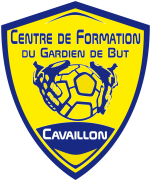 PROGRAMME  DES  STAGES : 2012/2013VACANCES  DE  TOUSSAINT : Stage le 29 & 30 octobre à Cavaillon. (Déplacement à Montpellier)Stage  le 5 novembre à. CaderousseToutes Catégories : + Féminines.VACANCES  DE  NOEL : Stage  le 27 décembre à Cavaillon Toutes Catégories : + Féminines.VACANCES  D’HIVER : Stage le 28/02 & 1-2- Mars  à cavaillon avec déplacement sur Marseille  (Match OM /Troyes) Catégories: U12 à U19  & Féminines.VACANCES  DE  PAQUES : Stage Europe : Espagne, Allemagne, Angleterre ou Italie.Période du 19 avril au 28 avril 2013.Catégories : U12 à U19  & Féminines.CHALLENGE  NATIONAL  DU GARDIEN DE BUT : Le Samedi 1er juin à Cheval BlancCatégories : U12 à U19  & Féminines.STAGES VACANCES D’ETE : Semaine « Ambition gardien » à cavaillon du 8 au 12 juillet.Stage vacances d’été Sainte Tulle (04). Semaine du 22 au 26 juillet.Stage vacances d’été Sainte Tulle (04). Semaine du 29 juillet au 2 août.Catégories : U12 à U19  & Féminines.Info : si vous êtes  intéressé par un ou plusieurs stages,  il vous suffit de nous faire parvenir par retour de courrier  la présente feuille,(photocopie) en indiquant vos choix. Adresse suivante. Centre de Formation du Gardien de But – 105, Avenue Ch Vidau    84300 Cavaillon –  Renseignements –Tél. 04.90.06.05.96 / 06.20.69.17.21 / 06.50.85.90.64  ou par e-mail : cfgbcavaillon@gmail.com -----------------------------------------------------------------------------------------------------------------Nom :…………………………………………..  Prénom :……………………………………  Catégorie :………………Adresse : …………………………………………..…………………………………………..…………………………………………..Ville : …………………………………………..          Tél. …………………………………………    E-mail  Oui, Je désire recevoir une feuille d’inscription:Stage le 29 & 30 octobre à Cavaillon. Stage  le 5 novembre à Caderousse.Jeudi  27 décembre à. Cavaillon.Stage le 28/02 & 1-2- Mars 2013  à cavaillon.Stage de Pâques (5/6 jours)  période du 19 au 28 avril 2013Challenge National du Gardien de But  - samedi 1er juin.Semaine « Ambition gardien » à cavaillon du 8 au 12 juillet2013.Stage vacances d’été. Semaine du 22 au 26 juillet Stage vacances d’été. Semaine du 29 juillet au 2 août. (*) Consulter régulièrement notre site Internet  - http://www.cfgb.fr  pour le contenu des stages.